Longford Town: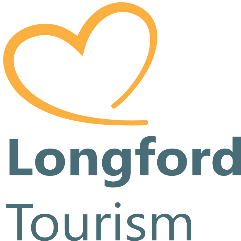 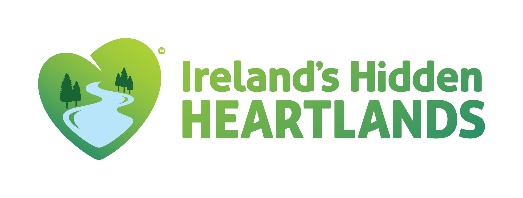 Longford Arms Hotel – 25 Main St, Deanscurragh, Longford, N39 X4H6Contact: 043 334 6296Take Two (Guest House & Restaurant) – Earl Street, Deanscurragh, Longford, N39 FK27Contact: 043 332 8345Westhouse Café & B&B – 5 Lissanurlan, Strokestown Road, Longford, N39 E0A6 Contact: 043 3349014  Moments Café – 64 Main Street, Deanscurragh, LongfordContact: 087 1758946Torc Café – New Street, Longford, N39 V2P9Contact: 043 3348277Vocella’s – 4 Main Street, Longford Contact: 043 3328579Spice India – 8/9 Ballymahon Street, Deanscurragh, Longford, N39 XE95Contact: 043 3349853Aubergine Nua – 17 Ballymahon Street, Longford, N39 A7P9Contact: 043 3346658Gallery Café – Hazelwood Shopping Centre, Athlone Road, LongfordContact: 043 3336838Coffee House 45 – 45 Dublin Street, LongfordContact: 043 334657Ballymahon: 
Skelly’s Bar & Guest House – Main Street, Ballymahon, Co Longford, N39 C8P8 Contact: 090 643 2105Cooney’s Hotel – Main Street, Ballymahon, Co Longford, N39 V6K6Contact: 090 643 8180Newcastle House – Newcastle, Ballymahon, Co Longford, N39 NP82Contact: 090 643 2226Jolly Boys Pizza & Grill – Main Street, Ballymahon, Co Longford, N39 FY51Contact: 090 6452673Wilder & Gold – Main Street, Ballymahon, Co Longford Contact: 085 8126969Clondra:
The Richmond Inn B&B – Glebe, Clondra, Co Longford, N39 KD45Contact: 043 3326126Abbeyshrule:
The Rustic Inn – Abbeyshrule, Co Longford, N39 F6A2  Contact: 044 935 7424Keenagh:
Macs Shack, Crannach, Keenagh, Co LongfordContact: 043 3322694
Foigha Lounge– Foigha, Keenagh, Co Longford, N39 D306  Contact: 090 6432150Coffee Carts/Food Carts in the following areas:Abbeyshrule (beside Aerodrome) – Screamin’ Beans CoffeeKenagh (Islandbridge) – 2 Mugs CoffeeKillashee – Lock 43 CoffeeNewcastle Woods, Ballymahon – Coffee TrailerLongford Town (at rear of Slashers GAA)  – The Coffee Box Longford Town (location can vary on RCG – see Facebook page for more info) – Mr Majestics Streetfood Places to Eat & Drink in Longford near Royal Canal Greenway